STOKYS Modell-Nr. 305 - Tram  (mit einigen konstruktiven Änderungen)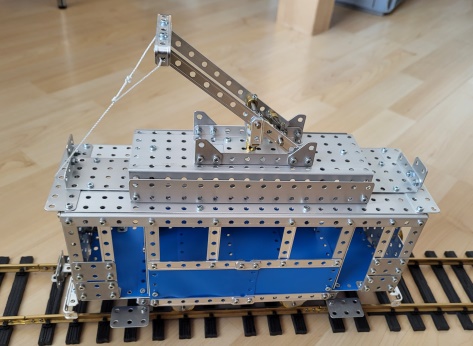 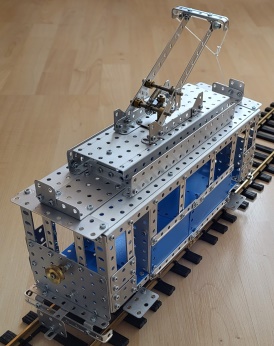 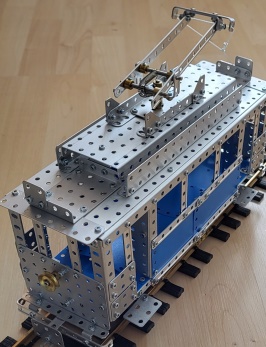 Stückliste2022 - 02 - 03 – J. WalpenPosStckzArt.NrBezeichnungPosStckzArt.NrBezeichnung0016B013Lochband 2 x 8 L0391G951Set Schrauben M4 x 70022B015Lochband 2 x 16 L0401G955Set Muttern M40032B023Lochband 3 x 24 L04110S007Schrauben M4 x 90042B145Lochband 5 x 8 L0422Stoppmuttern  (aus Bau- und 0054E021Verbindung 3 LHobbymarkt, anstelle von 0064E022Verbindung 4 L2 Kontermuttern)0078E023Verbindung 4 L04500814E025Verbindung 6 L0460092E028U-Bügel 1/7/1 L0470102E029U-Bügel 1/6/1 L0480111E030U-Bügel 1/3/1 L0490122E031U-Bügel 1/8/1 L0500131E035U-Bügel 1/5/1 L0510141E042U-Bügel 2/3/2 L05201522E033L-Bügel 1/1 L0530165K011Stellring0540174K013Kupplung0550181K100Gelenkplatte 3 x 4 L0560194P002Profil 2 L0570208P105Profi 5 L0580218P007Profil 7 L0590228P008Profil 8 L0600232P011Profil 11 L0610242P012Profil 16 L0620252P032U-Platte 1/5/1 x 4 L0630261P035U-Platte 1/5/1 x 16 L06402710P046Flexplatte 5 x 8 L blau0650282R004Schnurrolle Ø 20 mm0660294R022Eisenbahnrad Ø 25 mm0670306S009Schraube M4 x 20 mm0680311T007Zugfeder0690321T012Schnur weiss07003310V003Winkelschiene 1/1 x 8 L0710342V005Winkelschiene 1/1 x 16 L0720354V006Winkelschiene 1/1 x 24 L0730362W011Achse 50 mm0740372W012Achse 85 mm0750381G921Set Unterlagscheiben076